แบบรายงานข้อมูลประกอบการพิจารณาคัดเลือกหมู่บ้านสารสนเทศเพื่อการพัฒนาคุณภาชีวิตระดับจังหวัด ปี 2560บ้าน......ดงกระบาก..............หมู่ที่....6.......ตำบล....ท้อแท้.....................อำเภอ...วัดโบสถ์......  จังหวัดพิษณุโลกเป็นหมู่บ้านเศรษฐกิจพอเพียงต้นแบบหรือไม่     เป็น  ปี...๒๕๕๘...........   ไม่เป็นผู้นำ และคนในหมู่บ้าน มีความสนใจ ใฝ่รู้ และให้ความสำคัญกับ ICT และการจัดการข้อมูลเพื่อนำไปใช้ประโยชน์ ได้แก่ 2.1) ชื่อ-สกุล.......นางสาวชลธิชา..กลิ่นนาค............................................................................................2.2) ตำแหน่ง.......อาสาพัฒนาชุมชน (อช.)............................................................................................2.3) วุฒิการศึกษา......ปริญญาตรี...........................................................................................................อาคารศูนย์เรียนรู้ชุมชน     มี   ไม่มี (พร้อมรูปภาพประกอบ)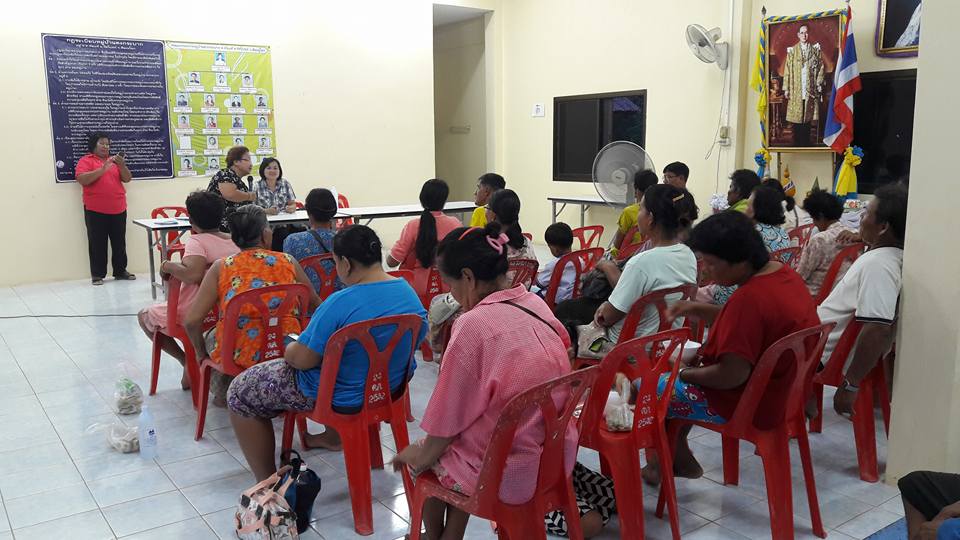 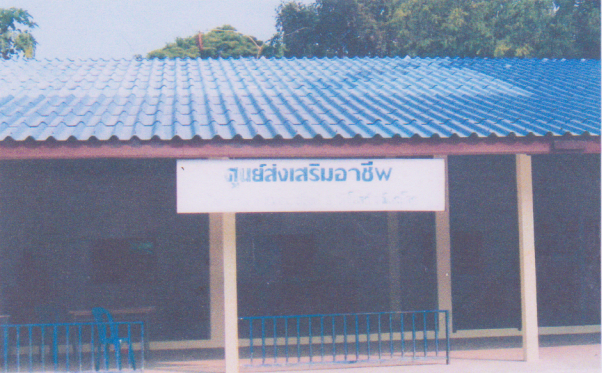 อุปกรณ์คอมพิวเตอร์ภายในศูนย์เรียนรู้ชุมชน   มี ...................... เครื่อง  ไม่มีอินเทอร์เน็ตภายในศูนย์เรียนรู้ชุมชน   มี   ไม่มีโครงการ/กิจกรรมเด่นที่เคยได้รับการสนับสนุนจากหน่วยงานภาครัฐ ภาคเอกชน และองค์กรปกครองส่วนท้องถิ่น ฯลฯ  ในด้านการพัฒนาหมู่บ้านได้แก่ (กิจกรรมอะไร/งบประมาณเท่าไร/ของหน่วยงาน)3.1) ....โครงการหมู่บ้านเศรษฐกิจพอเพียงต้นแบบ  ปี ๒๕๕๘  กรมการพัฒนาชุมชน..........................3.2) ....โครงการปุ๋ยอินทรีย์ปั้นเม็ด  ปี ๒๕๕๐  กรมการปกครอง  งบ ๑๐๐,๐๐๐ บาท  ....................3.3) ....โครงการต่อเติมอาคารปุ๋ยอินทรีย์  ปี ๒๕๕๑ มหาวิทยาลัยนเรศวร  งบ  ๒๐,๐๐๐  บาท........โครงการ/กิจกรรมเด่นที่ผู้นำชุมชนร่วมกันคิด/ร่วมกันดำเนินการแก้ไขปัญหาด้วยตนเองภายในหมู่บ้าน7.1) ....การดำเนินงานตลาดนัดชุมชนเพื่อส่งเสริมรายได้ให้แก่ประชาชนในหมู่บ้าน..(ทุกวันอังคาร)......7.2) ........................................................................................................................................................7.3) ........................................................................................................................................................รางวัลที่ทางหมู่บ้าน หรือผู้นำชุมชนเคยได้รับ ได้แก่8.1) ....รางวัล กองทุน กข.คจ. ที่มีธรรมาภิบาลดีเด่น  ..........................................................................8.2) ........................................................................................................................................................8.3) ........................................................................................................................................................ข้อมูลอื่น ๆ (ถ้ามี) .....................................................................................................................................................................................................(ไม่มี).......................................................................................................................................................................................................................................................